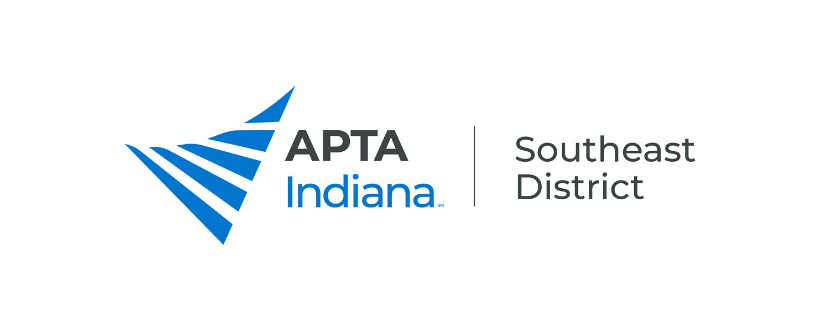 APTA Indiana Southeast District Meeting – May 9, 20226:00 	Student CPG Poster Board Presentation7:00	Business MeetingOrder of BusinessCall to order – 7:05 pmQuorum (6) not establishedMotion to approve 05/09/2022 agenda –Steve Hnat; second Shelley SiebertPlease follow and like FB page APTA Indiana Southeast DistrictOfficers needed for Chair and Treasurer.  Nancy Cox is staying on as Vice Chair, Jessica Long-Hricak staying on as Secretary.Need to have officer slots filled by May 31st for August elections.District and State APTA officers will get 50% off state conference fee.Indiana PAC fundraising June 3rd, Franklin, IN Legends’ Golf Club.  Can donate in membership renewal as well.Trying to re-establish time and date for ortho conference at Ivy Tech for CEUs.Ideas to increase district membership participation. Suggestion of changing from poster board presentations to “5x5” presentations.Reports: None2022 Future Meetings
TBD – Look for dates in your email.Meeting adjourned 7:16 pm 